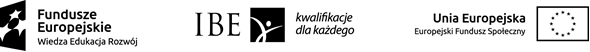 Załącznik nr 6 do ogłoszenia nr IBE/180/2021Wzór umowyUMOWA O DZIEŁOnr ________________/2021(dalej: „Umowa”)Zawarta ……………………….w Warszawiepomiędzy:Instytutem Badań Edukacyjnych instytutem badawczym z siedzibą w Warszawie przy ul. Górczewskiej 8, 01-180 Warszawa, wpisanym do rejestru przedsiębiorców Krajowego Rejestru Sądowego prowadzonego przez Sąd Rejonowy dla m.st. Warszawy, XII Wydział Gospodarczy Krajowego Rejestru Sądowego pod numerem KRS 0000113990, posługującym się numerem NIP 525-000-86-95 oraz REGON: 000178235, zwanym dalej Zamawiającym reprezentowany przez: ……………………………………………….a……………………………………………….……………………………………………….……………………………………………….Niniejsza umowa (dalej: Umowa), zostaje zawarta w wyniku udzielenia zamówienia publicznego w trybie poza ustawą z dnia 11 września 2019r. Prawo zamówień publicznych
(Dz. U. Z 2019 poz. 2019 ze zm.), w zgodzie z postanowieniami art. 2 ust. 1 pkt 1) tej ustawy. § 1 Przedmiot umowyZamawiający powierza, a Wykonawca dysponujący Zespołem Ekspertów/Zespół ekspertów przyjmuje do wykonania dzieło polegające na dostosowaniu kwalifikacji uregulowanej: „Doradca rolniczy – specjalizacja w zakresie rolnictwa ekologicznego“ do wymagań ustawy z dnia 22 grudnia 2015 r., o Zintegrowanym Systemie Kwalifikacji (dalej: Dzieło).Zastrzega się, że finalna nazwa kwalifikacji, o której mowa w ust. 1, zostanie ustalona przez Zamawiającego z Zespołem Ekspertów. Zmiana/dostosowanie nazwy kwalifikacji nie powoduje konieczności zmiany Umowy.Dzieło będzie realizowane wspólnie przez zespół pięciu ekspertów.W ramach realizacji przedmiotu umowy, o którym mowa w ust. 1 tj. Dzieła stanowiącego jej przedmiot Wykonawca/Zespół Ekspertów, zobowiązany jest do:pisemnego opracowania dokumentacji ilustrującej dostosowanie kwalifikacji uregulowanej „Doradca rolniczy – specjalizacja w zakresie rolnictwa ekologicznego“ do wymagań ustawy z dnia 22 grudnia 2015 r. o Zintegrowanym Systemie Kwalifikacji, w tym dostosowanie opisu tej kwalifikacji do wymagań określonych w art. 38 ustawy tj. Dokumentacja zostanie przygotowana zgodnie z Opisem przedmiotu zamówienia stanowiącym załącznik nr 1 do Umowy,w celu dostosowania kwalifikacji, o której mowa w ust. 1 wymagane jest, aby określone zostały w odniesieniu do przedmiotowej kwalifikacji wszystkie elementy określone w pkt. 2 OPZ tak aby spełniały wymagania niezbędne/pozwalające na włączenie tejże kwalifikacji do Systemu,przypisania, przez Zespół Ekspertów, poziomu Polskiej Ramy Kwalifikacji do dostosowanej do wymagań ustawy o ZSK kwalifikacji uregulowanej poprzez porównanie efektów uczenia się wymaganych dla tej kwalifikacji z charakterystykami poziomów Polskiej Ramy Kwalifikacji pierwszego i drugiego stopnia oraz przygotowanie związanej z tym dokumentacji:wypełnionej tabeli zgodności;rekomendacji dotyczącej przypisania poziomu Polskiej Ramy Kwalifikacji do danej kwalifikacji uregulowanej;Wykonawca/Zespół Ekspertów, zgodnie z zapisami OPZ, zobowiązuje się w ramach realizacji Umowy do udziału w pięciu sześciogodzinnych spotkaniach roboczych przygotowywanych i moderowanych przez pracowników IBE w ramach Zespołu Ekspertów. Przewiduje się, że również każdy z członków Zespołu Ekspertów poświęci ok. 10 godzin na pracę własną. Zamawiający zastrzega sobie prawo do organizacji spotkań w formule on-line w przypadku zaostrzonych obostrzeń epidemiologicznych w związku z pandemią wirusa Covid-19.Szczegółowy zakres przedmiotu Umowy określa Załącznik nr 1 do umowy – Opis Przedmiotu Zamówienia, który stanowi integralną część Umowy. Wykonawca/Zespół Ekspertów zobowiązuje się realizować zamówienie w sposób zgodny z postanowieniami niniejszej umowy, Opisem przedmiotu zamówienia (dalej: OPZ), stanowiącym Załącznik nr 1, jak również treścią oferty.Wykonawca/Zespół Ekspertów ma obowiązek udzielać – na żądanie Zamawiającego bieżących informacji o przebiegu realizacji Dzieła. Wykonawca powinien uwzględniać wszelkie uwagi i stanowiska Zamawiającego, które doprecyzowują lub uzupełniają niniejsze postanowienia i nie są z nimi sprzeczne.§ 2 Termin realizacji umowyWykonawca/Zespół ekspertów przystąpi do wykonania Dzieła w dniu podpisania Umowy i zakończy jego realizację w ciągu czterech miesięcy od dnia jej zawarcia.Dla uniknięcia wszelkich wątpliwości, Strony potwierdzają, że w terminie określonym w ust. 1 Wykonawca/Zespół Ekspertów wykona Dzieło, a procedura jego odbioru określona w § 6 Umowy zostanie zakończona.Po zawarciu Umowy, nie później jednak niż w terminie 5 dni roboczych, strony ustalą harmonogram realizacji Umowy w tym harmonogram spotkań określonych w § 1 ust. 5.§ 3 Wynagrodzenie wykonawcyZa wykonane Dzieło, w tym za przeniesienie praw autorskich do Dzieła, Zamawiający wypłaci Wykonawcy/Zespołowi Ekspertów wynagrodzenie w wysokości ……………………… zł (słownie: …………………..) brutto, z zastrzeżeniem ust. 2. W wynagrodzeniu mieszczą się wszelkie koszty, opłaty i wydatki, które Wykonawca zobowiązany jest ponieść w związku z prawidłową realizacją Dzieła, a w szczególności wynagrodzenie z tytułu przeniesienia praw autorskich do utworów w zakresie opisanym w Umowie oraz za nośnik lub nośniki, na których je utrwalono (por. § 5 Umowy). Zamawiający ze środków projektowych, pokrywa koszty organizacji spotkań roboczych, w tym wynajem sali z wyposażeniem (rzutnik), całodzienny catering, w tym przerwa kawowa i obiad, druk materiałów oraz zwrot kosztów dojazdu dla uczestników spotkań spoza Warszawy (zgodnie z wymogami IZ POWER). Wynagrodzenie określone w ust. 1 obejmuje również koszt udziału ekspertów w spotkaniach roboczych na zasadach i w trybie określonym w Opisie przedmiotu zamówienia.Podstawą do wystawienia faktury/rachunku przez Wykonawcę/Zespół ekspertów jest:w przypadku gdy wad nie było lub gdy zostały usunięte - protokół odbioru, albo;w przypadku gdy wady nie zostały usunięte lub wad nie dało się usunąć - protokół odbioru i stosowne oświadczenie zamawiającego o wysokości obniżenia wynagrodzenia w przypadku zaistnienia podstaw do jego obniżenia.Płatność wynagrodzenia nastąpi po wykonaniu i odebraniu Dzieła, na podstawie prawidłowo wystawionej faktury/rachunku, w terminie do 21 dni od dnia jej/jego otrzymania przez Zamawiającego, przelewem na rachunek bankowy w niej/nim wskazany.Dniem zapłaty jest dzień wydania polecenia obciążenia rachunku bankowego Zamawiającego.§ 4 Ogólne zasady współpracyWykonawca/Zespół Ekspertów oświadcza, że: posiada kadrę, zapewniającą niezbędne kwalifikacje, w szczególności wiedzę, uprawnienia, umiejętności, doświadczenie niezbędne do prawidłowego wykonania przedmiotu Umowy;wykona Zlecenie dochowując najwyższej możliwej staranności wynikającej z profesjonalnego charakteru prowadzonej przez niego działalności.Wykonawca/Zespół ekspertów zobowiązany jest:do ścisłej współpracy z Zamawiającym przy realizacji Dzieła;do pozostawania w kontakcie z Zamawiającym oraz udzielania mu wszelkich żądanych informacji dotyczących realizacji Dzieła;niezwłocznie informować Zamawiającego o wszelkich okolicznościach mogących mieć wpływ na jakość lub terminowość realizacji Dzieła lub okolicznościach mogących utrudnić realizację Umowy, pod rygorem utraty prawa do powoływania się na te okoliczności przy ostatecznym rozliczeniu Umowy;Wykonawca oświadcza, że znany jest mu fakt, iż treść Umowy, a w szczególności przedmiot Umowy i wysokość wynagrodzenia, stanowią informację publiczną w rozumieniu art. 1 ust. 1 ustawy z 6 września 2001 o dostępie do informacji publicznej (t.j. Dz. U. z 2018, poz. 1330 ze zm.), która podlega udostępnieniu w trybie przedmiotowej ustawy.§ 5 Prawa autorskieWykonawca/Zespół Ekspertów przenosi na Zamawiającego całość autorskich praw majątkowych do wszystkich Utworów które powstaną w toku realizacji przedmiotu Umowy, a będą utworem w rozumieniu ustawy z dnia 4 lutego 1994 r. o prawie autorskim i prawach pokrewnych (Dz. U.  2019 r., poz. 1231 z późn. zm.) dalej również „prawa autorskiego”.Przejście autorskich praw majątkowych do Utworu, następuje z chwilą wydania jego materialnych nośników Zamawiającemu lub z chwilą wprowadzenia utworu do środka komunikacji elektronicznej w taki sposób, że Zamawiający mógł się z nim zapoznać.Przeniesienie autorskich praw majątkowych do Utworów obejmuje pola eksploatacji wymienione w art. 50 ustawy z dnia 4 lutego 1994 roku o prawie autorskim i prawach pokrewnych, w szczególności pola eksploatacji:wytwarzanie nieograniczonej ilości egzemplarzy utworu z zastosowaniem technik: poligraficznych, reprograficznych, informatycznych, fotograficznych, cyfrowych, na nośnikach optoelektronicznych, fonograficznych, zapisu magnetycznego, audiowizualnych lub multimedialnych;wprowadzanie do obrotu oryginału albo egzemplarzy, najem lub użyczenie oryginału albo egzemplarzy, na których utwór utrwalono - bez ograniczeń przedmiotowych, terytorialnych i czasowych, bez względu na przeznaczenie;wprowadzenie do pamięci komputera i systemów operacyjnych;rozpowszechnianie w sieciach informatycznych lub teleinformatycznych, w tym w Internecie, w taki sposób aby dostęp do utworu przez osoby trzecie był możliwy w wybranym przez nie miejscu i czasie;publiczne wykonanie, wystawienie, wyświetlenie, odtworzenie, nadawanie, reemitowanie, w tym za pośrednictwem sieci kablowych i satelitarnych;wydawanie całości lub fragmentów utworu w publikacjach zbiorowych w postaci książkowej (albumy, katalogi, leksykony), wydawnictwach multimedialnych, samodzielnie lub w wydaniach z utworami innych podmiotów;rozpowszechnianie, w szczególności po dokonaniu opracowania redakcyjnego, polegającego m.in. na wprowadzaniu śródtytułów, podtytułów, opisów;wykorzystywanie w celach informacyjnych, promocji i reklamy;nieodpłatne lub odpłatne wypożyczenie lub udostępnienie zwielokrotnionych egzemplarzy;opracowanie w szczególności polegające na przeróbce, zmianie, wykorzystaniu części, przemontowaniu utworu oraz korzystanie i rozporządzanie opracowaniem.Wykonawca oświadcza, że realizując Umowę nie naruszy praw majątkowych osób trzecich i przekaże utwór w stanie wolnym od obciążeń prawami tych osób.Na podstawie art. 21 ust. 2[1] prawa autorskiego Wykonawca  zrzeka się pośrednictwa organizacji zbiorowego zarządzania prawami autorskimi w zakresie korzystania z utworu polegającego na publicznym udostępnianiu utworu w taki sposób, aby każdy mógł mieć do nich dostęp w miejscu i czasie przez siebie wybranym.Wykonawca wyraża zgodę na dokonywanie przez Zamawiającego w jego imieniu nadzoru autorskiego nad wykonanym Utworem.Wykonawca zapewnia, że żaden z ewentualnych twórców ani współtwórców utworu nie będzie wykonywał osobistych praw majątkowych wynikających z autorstwa utworu.Przeniesienie praw majątkowych nie jest ograniczone pod względem celu rozpowszechniania utworu, ani też pod względem czasowym i terytorialnym, a prawa te mogą być przenoszone na inne podmioty bez żadnych ograniczeń.Zamawiającemu przysługuje wyłączne prawo zezwalania na wykonywanie zależnych praw autorskich lub praw z utworu.Wykonawca oświadcza, że przed przejściem praw autorskich na Zamawiającego, Zamawiający jest uprawniony do nieodpłatnego korzystania z wszelkich utworów powstałych w związku realizacją Umowy, a udostępnionych mu przez Wykonawcę.W okresie realizacji Umowy, w zakresie niezbędnym do jego prawidłowej realizacji Wykonawcy przysługuje niewyłączna licencja na posługiwanie się i ewentualne dalsze opracowywanie utworów przekazanych już Zamawiającemu.§ 6 Odbiór przedmiotu umowyWszystkie rezultaty/produkty wykonane w ramach realizacji przedmiotu Umowy Wykonawca/Zespół ekspertów przekazuje Zamawiającemu w terminie określonym w § 2 ust. 1, z uwzględnieniem harmonogramu określonego pomiędzy Stronami w trybie roboczych uzgodnień oraz procedury odbioru, o której mowa poniżej.Do przyjęcia przedmiotu Umowy upoważniony/a jest ……………  Dokumentacja ilustrująca dostosowanie wybranej kwalifikacji uregulowanej do wymagań ustawy o ZSK zostanie przygotowana znormalizowaną czcionką Times New Roman rozmiar 12 i odstępami 1,5 pkt. Końcowa wersja dokumentacji zostanie dostarczona w wersji papierowej (1 egzemplarz) i elektronicznej (zapis pozwalający na obróbkę tekstu, w wersji Word oraz wersji PDF – 1 egzemplarz). Zamawiający w terminie do 5 dni roboczych weryfikuje otrzymane rezultaty/produkty.W przypadku stwierdzenia wad, które dadzą się usunąć Zamawiający wskazuje je Wykonawcy, z tym że Zamawiający może poprzestać jedynie na wskazaniu rodzaju wad. Wykonawca w terminie wskazanym przez Zamawiającego usuwa wszystkie wady i składa Zamawiającemu rezultaty/produkty w stanie wolnym od wad. W przypadku, gdy produkty/rezultaty nie zawierają wad, albo zawierają wady, które nie dadzą się usunąć, Strony niezwłocznie sporządzają protokół odbioru, w którym odnotowują ewentualne wady. Nieobecność przedstawiciela Wykonawcy lub jego odmowa podpisania protokołu nie wstrzymuje jego sporządzenia.§ 7 Nienależyte realizowanie ZamówieniaWykonawca jest odpowiedzialny względem Zamawiającego za niewykonanie lub nienależyte wykonanie Umowy na zasadach ogólnych. W szczególności, Wykonawca jest odpowiedzialny za wszelkie wady prawne Dzieła, w tym za ewentualne roszczenia osób trzecich wynikające z naruszenia praw, w szczególności praw autorskich.Zamawiający jest uprawniony do nałożenia na Wykonawcę kary umownej:w wysokości 20% wynagrodzenia brutto, o którym mowa w § 3 ust. 1 Umowy, w przypadku niewykonania Umowy lub odstąpienia od Umowy z przyczyn leżących po stronie Wykonawcy;w wysokości 3% wynagrodzenia brutto, o którym mowa w § 3 ust. 1 Umowy, za każdy dzień zwłoki w realizacji przedmiotu niniejszej Umowy z uwzględnieniem w terminie określonym w §2 ust. 1 Umowy procedury odbioru, o której mowa w § 6 ust. 4-6 .Kary umowne określone w ust. 1 obowiązują niezależnie od siebie, z zastrzeżeniem iż wysokość nałożonych kar umownych określonych w ust. 2 powyżej, nie może przekroczyć 30 % wynagrodzenia Wykonawcy, określonego w § 3 ust. 1 Umowy.Nałożenie kary umownej następuje na podstawie stosownego oświadczenia Zamawiającego.Sposób nakładania kar umownych ma charakter dyscyplinujący i ma zapewnić prawidłowe wykonanie Dzieła, a ich celem nie jest wyłącznie wyrównanie szkód poniesionych w związku z niewykonaniem lub niewłaściwym wykonaniem Umowy.Zamawiający ma prawo do żądania od Wykonawcy odszkodowania przenoszącego wysokość nałożonych kar umownych w przypadku, gdy wysokość poniesionej szkody przekracza wysokość nałożonej kary umownej.Zamawiający ma prawo, o ile powszechnie obowiązujące przepisy tego nie wyłączają, do potrącania naliczonych kar umownych z wynagrodzenia przysługującego Wykonawcy, na co Wykonawca wyraża bezwarunkową i nieodwoływalną zgodę.§ 8Odstąpienie od UmowyZ ważnych powodów Zamawiający może odstąpić od Umowy lub jej części bez odszkodowania dla Wykonawcy/Zespołu Ekspertów. W szczególności za ważne powody Strony uznają następujące zdarzenia:Wykonawca/Zespół Ekspertów zaprzestanie realizować Dzieło i nie podejmie działania wskazanego w wezwaniu Zamawiającego w terminie 7 dni,zwłoka w wykonaniu Dzieła będzie trwała dłużej niż 10 dni.Odstąpienie od umowy następuje na podstawie stosownego oświadczenia Zamawiającego złożonego Wykonawcy drogą elektroniczną. Zamawiający ma prawo do odstąpienia od umowy w terminie 10 dni od dnia zaistnienia którejkolwiek z okoliczności o których mowa w ust 1.§ 9FinasowanieZamówienie jest realizowane w ramach projektu pozakonkursowego: „Wspieranie funkcjonowania i doskonalenie ZSK na rzecz wykorzystania oferowanych w nim rozwiązań do realizacji celów strategii rozwoju kraju.” Nr POWR.02.13.00-00-0001/20, współfinansowanego przez Unię Europejską ze środków Europejskiego Funduszu Społecznego, w ramach Programu Operacyjnego Wiedza Edukacja Rozwój.Wykonawca zobowiązuje się do przestrzegania zasad wizualizacji – które zostaną przekazane Wykonawcy w trybie roboczym, niezwłocznie po zawarciu Umowy. § 10Zmiany umowyZamawiający dopuszcza możliwość zmian treści zawartej Umowy w następujących okolicznościach: wystąpienia konieczności zmiany harmonogramu spotkań roboczych z przyczyn leżących po stronie Zamawiającego;wystąpienia potrzeby zwiększenia liczby spotkań roboczych;wystąpienia potrzeby wymiany eksperta/ów;wystąpienia potrzeby zmiany trybu pracy zespołu ekspertów;Zmiany wskazane w ust. 1 powyżej, mają na celu terminowe, możliwie najszybsze zrealizowanie Dzieła i następują za zgodą obu Stron, w tym również przewidują możliwość zmiany terminu realizacji przedmiotu Umowy.§ 11 Postanowienia końcoweZmiana Umowy wymaga formy pisemnej pod rygorem nieważności.O ile Umowa nie stanowi inaczej, wszelkie oświadczenia (w tym protokoły) Strony składają sobie na piśmie lub za pośrednictwem teleinformatycznych środków przekazu (faks, poczta email).Nieważność któregokolwiek postanowienia Umowy nie powoduje nieważności całej Umowy. W przypadku, gdy którekolwiek z postanowień Umowy zostanie prawomocnie uznane za nieważne, w jego miejsce stosuje się odpowiedni przepis prawa powszechnego.Strony zobowiązują się informować wzajemnie na piśmie o wszelkich pojawiających się zmianach danych teleadresowych, a korespondencja przesyłana zgodnie z zadeklarowanymi danymi, jest uważana za doręczoną właściwie.Wysłanie pisma na adres Strony, w przypadku jego niepodjęcia, wywołuje skutek doręczenia z dniem upływu powtórnej awizacji pisma.W sprawach nieuregulowanych Umową zastosowanie mają odpowiednie przepisy kodeksu cywilnego.Sądem właściwym do rozstrzygania sporów mogących zaistnieć w związku z Umową jest Sąd miejscowo właściwy dla siedziby Zamawiającego.Umowę sporządzono w dwóch jednobrzmiących egzemplarzach, po jednym dla każdej ze Stron.Następujące załączniki stanowią integralną część Umowy:załącznik nr 1 – Opis przedmiotu Zamówienia.załącznik nr 2 – Oferta Wykonawcy.............................................					…………………………….........................           ZAMAWIAJĄCY		  			  		    WYKONAWCA